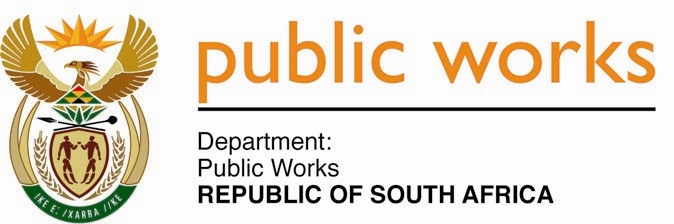 MINISTRY PUBLIC WORKSREPUBLIC OF SOUTH AFRICA Department of Public Works l Central Government Offices l 256 Madiba Street l Pretoria l Contact: +27 (0)12 406 2034 l +27 (0)12 406 1224Private Bag X9155 l CAPE TOWN, 8001 l RSA 4th Floor Parliament Building l 120 Plain Street l CAPE TOWN l Tel: +27 21 468 6900 Fax: +27 21 462 4592 www.publicworks.gov.za NATIONAL ASSEMBLYWRITTEN REPLYQUESTION NUMBER:					        	744 [NO. NW865E]INTERNAL QUESTION PAPER NO.:				06DATE OF PUBLICATION:					        	05 MARCH 2021DATE OF REPLY:						                MARCH 2021744.	Mrs H B Hicklin (DA) asked the Minister of Public Works and Infrastructure:Whether, with reference to the Parliamentary Villages Management Board Act, Act 96 of 1998, which determines that the Management Board must meet at least every three months, the current Board is operating in accordance with the specified Act; if not, why not; if so, what are the relevant details?					 NW865E_______________________________________________________________________________REPLY:The Minister of Public Works and Infrastructure: I have been informed by the Department that the Board is chaired by the Acting Director-General of the Department. The current Board is operating in accordance with the Parliamentary Villages Management Board Act, and held its inaugural meeting on the 16th September 2020. Subsequently, two meetings were held on the following dates: 23rd March 2021 and the 01st April 2021.